This is a very simple template.And now some inline HTML: This is a simple paragraph with text in bold.  And nothing else.This is some text.Another cell.A normal paragraph.This is a simple paragraph with text in boldNow we include a list:First item.Second item with subitems:
First subitem.Second subitem.Third subitem.And now a table:And that is it. A random image.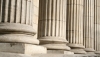 